MODULO DI PRENOTAZIONE VIAGGI                                        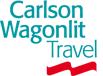 PRENOTAZIONE HOTELNome / Cognome ViaggiatoreNome / Cognome ViaggiatoreNome / Cognome ViaggiatoreNome / Cognome ViaggiatoreTel. - Tel. - Tel. - Tel. - Centro di  CostoCentro di  CostoSergio Rodriguez Solis y GuerreroLuis Alejandro VelascoSergio Rodriguez Solis y GuerreroLuis Alejandro VelascoSergio Rodriguez Solis y GuerreroLuis Alejandro VelascoSergio Rodriguez Solis y GuerreroLuis Alejandro VelascoDemoDemoRichiesto da:Richiesto da:Richiesto da:Richiesto da:Tel.FaxFaxe-mail:e-mail:e-mail:Sergio RodriguezSergio RodriguezSergio RodriguezSergio Rodriguez02-29060603travel@hackingteam.comtravel@hackingteam.comtravel@hackingteam.comConsegna per il giorno:Consegna per il giorno:Consegna per il giorno:Consegna per il giorno:Presso:Presso:Presso:Presso:Presso:Presso:12/11/201412/11/201412/11/201412/11/2014HT Srl – Via della Moscova, 13 – 20121 MilanoHT Srl – Via della Moscova, 13 – 20121 MilanoHT Srl – Via della Moscova, 13 – 20121 MilanoHT Srl – Via della Moscova, 13 – 20121 MilanoHT Srl – Via della Moscova, 13 – 20121 MilanoHT Srl – Via della Moscova, 13 – 20121 MilanoBIGLIETTO AEREOBIGLIETTO AEREODataDa / ADa / AVettore e N. VoloVettore e N. VoloOra PartenzaOra PartenzaOra PartenzaOra Arrivo Richiesta22/11/14DGO – YYCDGO – YYCAC3350+AC5446AC3350+AC544625/11/14CYYC – MADCYYC – MADAC844 + AC928AC844 + AC92823/11/14BWI – YYC via DenverBWI – YYC via Denver8:18 BWI – DEN) + UA270 +UA35188:18 BWI – DEN) + UA270 +UA35188:18 BWI – DEN) + UA270 +UA351826/11/14YYC – BWI via ChicagoYYC – BWI via Chicago12:52 YYC + UA73012:52 YYC + UA73012:52 YYC + UA730Citta’Arrivo PartenzaTipo cameraDate 12/11/2014Requested by                            Antonella CapaldoDateApproved by